АДМИНИСТРАЦИЯ МУНИЦИПАЛЬНОГО ОБРАЗОВАНИЯКОСЬКОВСКОЕ СЕЛЬСКОЕ ПОСЕЛЕНИЕТИХВИНСКОГО МУНИЦИПАЛЬНОГО РАЙОНАЛЕНИНГРАДСКОЙ ОБЛАСТИ(АДМИНИСТРАЦИЯ КОСЬКОВСКОГО СЕЛЬСКОГО ПОСЕЛЕНИЯ)  ПОСТАНОВЛЕНИЕот 28 июля .                                                                             № 06-59-аВ соответствии со статьей 174.3 Бюджетного кодекса Российской Федерации и постановлением Правительства Российской Федерации от 22 июня 2019 года №796 «Об общих требованиях к оценке налоговых расходов субъектов Российской Федерации и муниципальных образований», администрация Коськовского сельского поселения, ПОСТАНОВЛЯЕТ:1.	Утвердить Порядок формирования перечня налоговых расходов и осуществления оценки налоговых расходов муниципального образования Коськовское сельское поселение Тихвинского муниципального района Ленинградской области (приложение).2.	 Опубликовать настоящее постановление на официальном сайте Коськовского сельского поселения.3.	Настоящее постановление вступает в силу со дня его принятия.4.	Контроль за исполнением настоящего постановления возложить на заведующего сектором финансов – главного бухгалтера.Глава администрации                                                                 М.А. СтепановБоровская Н.Н.,43-137УТВЕРЖДЕНпостановлением администрации Коськовского сельского поселенияот 28 июля . №06-59-а	(приложение)ПОРЯДОКформирования перечня налоговых расходови осуществления оценки налоговых расходовмуниципального образования Коськовское сельское поселениеТихвинского муниципального района Ленинградской области(далее - Порядок)1. Общие положения1.1. Настоящий Порядок определяет механизм формирования перечня налоговых расходов, осуществления оценки налоговых расходов, обобщения результатов оценки эффективности налоговых расходов и правила формирования информации о нормативных, целевых и фискальных характеристиках налоговых расходов муниципального образования Коськовское сельское поселение Тихвинского муниципального района Ленинградской области (далее - муниципального образования). 1.2. В целях настоящего Порядка применяются следующие понятия и термины:Налоговые расходы – выпадающие доходы бюджета муниципального образования, обусловленные налоговыми льготами, освобождениями и иными преференциями по налогам, сборам, устанавливаемыми муниципальными нормативными правовыми актами и предусмотренными в качестве мер муниципальной поддержки в соответствии с целями муниципальных программ муниципального образования (далее – муниципальные программы) и (или) целями социально-экономической политики муниципального образования, не относящимися к муниципальным программам.Перечень налоговых расходов – документ, содержащий сведения о распределении налоговых расходов в соответствии с целями муниципальных программ, структурных элементов муниципальных программ и (или) целями социально-экономической политики, не относящимся к муниципальным программам.Куратор налогового расхода – ответственный исполнитель муниципальной программы, ответственный в соответствии с полномочиями, установленными нормативными правовыми актами, за достижение соответствующих налоговому расходу целей муниципальной программы (ее структурных элементов) и (или) целей социально-экономической политики, не относящихся к муниципальным программам (далее – Куратор).Оценка налоговых расходов – комплекс мероприятий по оценке объемов налоговых расходов, обусловленных льготами, предоставленными плательщикам, а также, по оценке эффективности налоговых расходов.Социальные налоговые расходы – целевая категория налоговых расходов, включающая налоговые расходы, обусловленная необходимостью обеспечения социальной защиты (поддержки) населения.Стимулирующие налоговые расходы – целевая категория налоговых расходов, включающая налоговые расходы, предполагающих стимулирование экономической активности субъектов предпринимательской деятельности и последующее увеличение доходов бюджета муниципального образования.Технические налоговые расходы – целевая категория налоговых расходов муниципального образования, предполагающих уменьшение расходов плательщиков, воспользовавшихся льготами, финансовое обеспечение которых осуществляется в полном объеме или частично за счет бюджета муниципального образования.Паспорт налогового расхода – документ, содержащий сведения о нормативных, фискальных и целевых характеристиках налогового расхода (далее – Паспорт).Нормативные характеристики налогового расхода – сведения о положениях муниципальных нормативных правовых актов, которыми предусматриваются налоговые льготы, освобождения и иные преференции по налогам, наименованиях налогов, по которым установлены льготы, категориях плательщиков, для которых предусмотрены льготы, кураторах налогового расхода, а также иные характеристики, предусмотренные паспортом налогового расхода.Целевые характеристики налогового расхода – сведения о целях предоставления, показатели (индикаторы) достижения целей предоставления налогового расхода, а также иные характеристики, предусмотренные паспортом налогового расхода.Фискальные характеристики налогового расхода – сведения о численности фактических получателей, фактическом и прогнозном объеме налогового расхода, а также иные характеристики, предусмотренные паспортом налогового расхода.Иные понятия и термины используются в значениях, определяемых законодательством Российской Федерации.1.3. В целях оценки налоговых расходов муниципального образования администрация Коськовского сельского поселения (далее - администрация): 1) формирует перечень налоговых расходов муниципального образования на очередной финансовый год и плановый период (далее - Перечень налоговых расходов) по форме, согласно приложению №1 к настоящему Порядку;2) формирует Паспорта налоговых расходов муниципальных образований по форме, согласно приложению №2 к настоящему Порядку, и в сроки, установленные пунктом 3.3 настоящего Порядка;3) обеспечивает сбор и формирование информации о нормативных, целевых и фискальных характеристиках налоговых расходов муниципального образования, необходимой для проведения их оценки;4) осуществляет оценку эффективности налоговых расходов муниципального образования.2. Порядок формирования Перечня налоговых расходов муниципального образования2.1. Проект Перечня налоговых расходов на очередной финансовый год и плановый период разрабатывается администрацией ежегодно до 1 марта текущего финансового года по форме, согласно приложению №1 к настоящему Порядку, и направляется на согласование Кураторам.2.2. Кураторы до 15 марта текущего финансового года рассматривают проект Перечня налоговых расходов на предмет предлагаемого распределения налоговых расходов в соответствии с целями муниципальных программ муниципального образования, структурных элементов муниципальных программ и информируют администрацию о согласовании проекта Перечня или о наличии замечаний и предложений по проекту Перечня.В случае если замечания и предложения по проекту Перечня не направлены в установленный настоящим пунктом срок, проект Перечня считается согласованным в соответствующей части. В случае если замечания и предложения по проекту перечня налоговых расходов не содержат предложений по уточнению предлагаемого распределения налоговых расходов муниципального образования, проект Перечня считается согласованным в соответствующей части.При наличии разногласий по проекту Перечня, администрация обеспечивает проведение согласительных совещаний с соответствующими Кураторами в целях урегулирования разногласий до 1 апреля текущего финансового года.2.3. В срок не позднее 10 рабочих дней после завершения процедур, указанных   в пункте 2.2 настоящего Порядка, Перечень считается сформированным, и утверждается постановлением администрации Коськовского сельского поселения, размещается на официальном сайте Коськовского сельского поселения.2.4. В случае внесения в текущем финансовом году изменений в перечень муниципальных программ, структурные элементы муниципальных программ и (или) в случае изменения полномочий Кураторов, в связи с которыми возникает необходимость внесения изменений в перечень налоговых расходов, Куратор не позднее 10 дней со дня внесения соответствующих изменений направляет администрации соответствующую информацию для внесения изменений в Перечень налоговых расходов.2.5. Перечень, с внесенными в него изменениями, формируется до 1 мая текущего финансового года (в случае уточнения структурных элементов муниципальных программ в рамках формирования проекта решения о бюджете муниципального образования на очередной финансовый год и на плановый период) и до 15 июля текущего финансового года (в случае уточнения структурных элементов муниципальных программ в рамках формирования проектов решения о бюджете муниципального образования на очередной финансовый год и на плановый период, внесения изменений в налоговое законодательство Российской Федерации и нормативно-правовые акты муниципального образования в части предоставления налоговых льгот).2.6. Уточненный Перечень налоговых расходов утверждается постановлением администрации Коськовского сельского поселения, размещается на официальном сайте Коськовского сельского поселения.3. Правила формирования информации о нормативных, целевых и фискальных характеристиках налоговых расходов муниципального образования3.1. Администрация ежегодно осуществляет учет информации о налоговых расходах муниципального образования в электронном виде (в формате электронной таблицы) в разрезе показателей, включенных в Паспорт налогового расхода муниципального образования.3.2. Информация о нормативных, целевых и фискальных характеристиках формируется администрацией в отношении льгот, включенных в согласованный с Кураторами налоговых расходов Перечень налоговых расходов.  3.3. На основании данных о фискальных характеристиках налоговых расходов, предоставленных Межрайонной ИФНС России №6 по Ленинградской области, администрация формирует Паспорт налогового расхода в электронном виде до 15 мая текущего финансового года. При необходимости указанная информация может быть уточнена до 1 августа текущего финансового года.4. Порядок оценки налоговых расходов4.1. Оценка эффективности стимулирующих и социальных налоговых расходов осуществляется администрацией ежегодно и включает:1) оценку целесообразности налоговых расходов;2) оценку результативности налоговых расходов.4.1.1. Критериями целесообразности налоговых расходов являются:- соответствие налоговых расходов целям муниципальных программ, структурных элементов муниципальных программ и (или) целям социально-экономической политики муниципального образования, не относящимся к муниципальным программам;- востребованность плательщиками предоставленных льгот, которая характеризуется соотношением численности плательщиков, воспользовавшихся правом на льготы, и общей численности плательщиков, за пятилетний период.В случае несоответствия налоговых расходов хотя бы одному из критериев, указанных в пункте 4.1.1 настоящего Порядка, администрация направляет информацию Куратору для рассмотрения и подготовки предложений об уточнении (отмене) необходимости налоговых расходов.4.1.2. В качестве критерия результативности налогового расхода определяется как минимум один показатель (индикатор) достижения целей муниципальной программы, структурных элементов муниципальных программ и (или) целей социально-экономической политики муниципального образования, не относящихся к муниципальным программам, либо иной показатель (индикатор), на значение которого оказывают влияние налоговые расходы.4.1.3. Оценке подлежит вклад предусмотренных для плательщиков льгот в изменение значения показателя (индикатора) достижения целей муниципальной программы и (или) целей социально-экономической политики муниципальных образований, не относящихся к муниципальным программам муниципальных образований, который рассчитывается как разница между значением указанного показателя (индикатора) с учетом льгот и значением указанного показателя (индикатора) без учета льгот.4.1.4. Оценка результативности налоговых расходов включает оценку бюджетной эффективности налоговых расходов.В целях проведения оценки бюджетной эффективности налоговых расходов осуществляется сравнительный анализ результативности предоставления льгот и результативности применения альтернативных механизмов достижения целей муниципальной программы и (или) целей социально-экономической политики муниципального образования, не относящихся к муниципальным программам муниципального образования.Сравнительный анализ включает сравнение объемов расходов бюджета муниципального образования в случае применения альтернативных механизмов достижения целей муниципальной программы муниципального образования  и (или) целей социально-экономической политики муниципального образования, не относящихся к муниципальным программам муниципального образования, и объемов предоставленных льгот (расчет прироста показателя (индикатора) достижения целей муниципальной программы муниципального образования и (или) целей социально-экономической политики муниципального образования, не относящихся к муниципальным программам муниципального образования, на один рубль налоговых расходов и на один рубль расходов для достижения того же показателя (индикатора) в случае применения альтернативных механизмов).4.1.5. В качестве альтернативных механизмов достижения целей муниципальной программы муниципального образования и (или) целей социально-экономической политики муниципального образования, не относящихся к муниципальным программам муниципального образования, могут учитываться в том числе:1) субсидии или иные формы непосредственной финансовой поддержки плательщиков, имеющих право на льготы, за счет бюджетов муниципального образования;2) предоставление муниципальных гарантий из бюджета муниципального образования по обязательствам плательщиков, имеющих право на льготы.4.1.6. Оценка совокупного бюджетного эффекта (самоокупаемости) налоговых расходов определяется отдельно по каждому налоговому расходу. В случае если для отдельных категорий плательщиков, имеющих право на льготы, предоставлены льготы по нескольким видам налогов, оценка совокупного бюджетного эффекта (самоокупаемости) налоговых расходов определяется в целом в отношении соответствующей категории плательщиков, имеющих льготы.4.1.7. Оценка совокупного бюджетного эффекта (самоокупаемости) налоговых расходов проводится только в отношении стимулирующих налоговых расходов, в соответствии с приложением №3 к настоящему Порядку.В случае если для отдельных категорий плательщиков, имеющих право на льготы, предоставлены льготы по нескольким видам налогов, оценка совокупного бюджетного эффекта (самоокупаемости) стимулирующих налоговых расходов определяется в целом в отношении соответствующей категории плательщиков, имеющих льготы.4.2. Порядок оценки технических налоговых расходов	4.2.1. Оценка эффективности технических налоговых расходов осуществляется администрацией ежегодно и включает:- оценку целесообразности налоговых расходов;- оценку исключения встречности финансовых потоков.	В связи с равенством сумм налоговых расходов и затрат бюджета муниципального образования на сокращение финансовых потоков, оценка результативности технических налоговых расходов не производится.4.2.2. Критериями целесообразности налоговых расходов являются:- соответствие налоговых расходов целям муниципальных программ, структурных элементов муниципальных программ и (или) целям социально-экономической политики, не относящимся к муниципальным программам;- востребованность плательщиками предоставления льгот, которая характеризуется соотношением численности плательщиков, воспользовавшихся правом на льготы, и общей численности плательщиков, за пятилетний период.5. Порядок формирования выводов по результатам оценки эффективности налогового расхода5.1. По результатам оценки эффективности налоговых расходов администрация формулирует выводы:- выводы о достижении целевых характеристик (критериев целесообразности) налогового расхода;- выводы о вкладе налогового расхода в достижение целей муниципальных программ и (или) целей социально-экономической политики;- выводы о наличии или об отсутствии более результативных альтернативных механизмов достижения целей муниципальных программ и (или) целей социально- экономической политики.Сформированный отчет направляется в комитет финансов администрации Тихвинского района до 1 июня текущего финансового года, при необходимости - уточненные данные до 20 августа текущего финансового года.5.2. По итогам оценки эффективности формируется вывод о целесообразности сохранения, уточнения или отмене налоговых льгот, обуславливающих налоговые расходы. Результаты рассмотрения оценки налоговых расходов учитываются при формировании основных направлений бюджетной и налоговой политики муниципального образования, а также при проведении оценки эффективности реализации муниципальных программ.____________Приложение №1 к ПорядкуПЕРЕЧЕНЬ 
налоговых расходов муниципального образования Коськовское сельское поселение на __________ год и плановый период ____________ годов* для стимулирующих и социальных налоговых расходовПриложение №2 к ПорядкуПАСПОРТ 
налогового расхода муниципального образования Коськовское сельское поселение на ________ год и плановый период _______годов* для стимулирующих и социальных налоговых расходовСогласовано:Куратор налогового расхода__________________________Приложение №3 к Порядку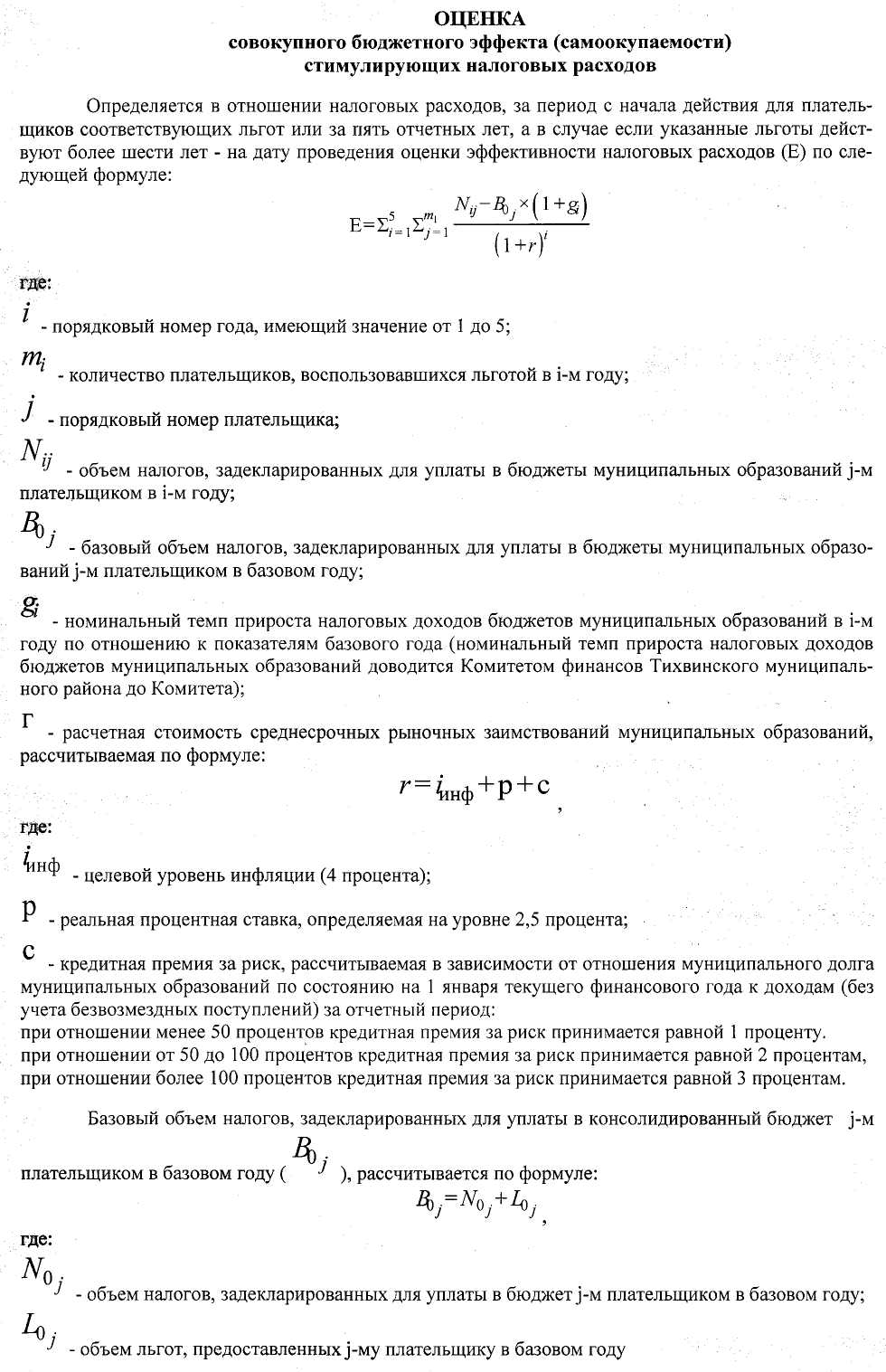 Об утверждении Порядка формирования перечня налоговых расходов и осуществления оценки налоговых расходов муниципального образования Коськовское сельское поселение Тихвинского муниципального района Ленинградской области 21 2800 ДО№ппКураторналоговогорасходамуниципального образованияНаименование налога, по которому предусматривается налоговая льготаРеквизиты нормативного правового акта, устанавливающего налоговую льготуКатегория налогоплательщиков, которым предоставлена льготаНаименование муниципальной программы, структурных элементов муниципальной программы и (или) целей социально-экономической политики, не относящихся к муниципальным программам*123456123Наименование налога, по которому предусматривается налоговая льготаРеквизиты нормативного правового акта, устанавливающего налоговую льготуУсловие предоставления налоговой льготыЦелевая категория налогоплательщиковДата начала действия предоставленной налоговой льготыДата прекращения действия налоговой льготыЦелевая категория налогового расходаЦели предоставления налоговой льготыНаименование муниципальной программы, структурных элементов муниципальных программ и (или) целей социально-экономической политики, не относящихся к муниципальным программам*Показатели достижения целей муниципальной программы и (или) социально-экономической политикиЗначения показателей достижения целей муниципальной программы (или) социально-экономической политикиПрогнозные (оценочные) значения показателей достижения целей муниципальной программы и(или) социально-экономической политики на текущий финансовый год, на очередной финансовый год и на плановый годОбъем налоговых льгот за отчетный финансовый год (тыс. руб.)Общая численность плательщиков налога в отчетном финансовом году (ед.)Общая численность плательщиков налога в отчетном финансовом году (ед.)Численность плательщиков налога, воспользовавшихся льготой (ед.)Численность плательщиков налога, воспользовавшихся льготой (ед.)Базовый объем налогов, задекларированных для уплаты (тыс. руб.)Базовый объем налогов, задекларированных для уплаты (тыс. руб.)Объем налогов, задекларированных для уплаты за шесть лет, предшествующих отчетному финансовому году (тыс. руб.)1234567891011121313141415151617